Central African RepublicCentral African RepublicCentral African RepublicAugust 2029August 2029August 2029August 2029MondayTuesdayWednesdayThursdayFridaySaturdaySunday12345678910111213141516171819Independence DayAssumption202122232425262728293031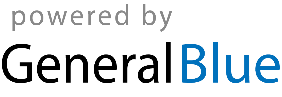 